Year 1 Spring 1 Design and Technology – Moving PicturesYear 1 Spring 1 Design and Technology – Moving PicturesYear 1 Spring 1 Design and Technology – Moving PicturesKey factsA mechanism is when two or more components act together to make an action take placeA slider moves up and down, or left to right along a single track or lineA pivot moves around in a circle, staying in one position.A lever is a bar that moves at a pointA book or story with a moving picture allows for the reader to interact on another level with the bookTraditional Tales are very good for creating moving images – the Gingerbread Man running, Jack climbing the beanstalk or Little Red Riding Hood walking through the woods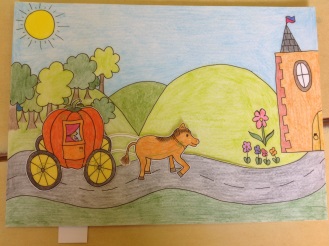 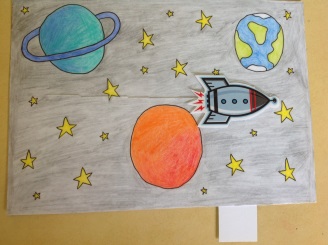 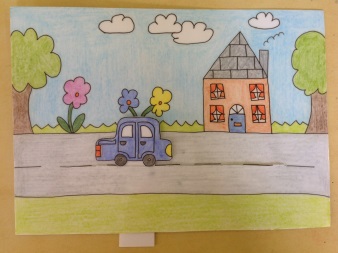 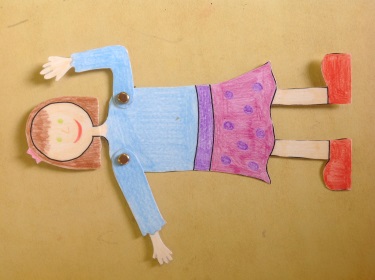 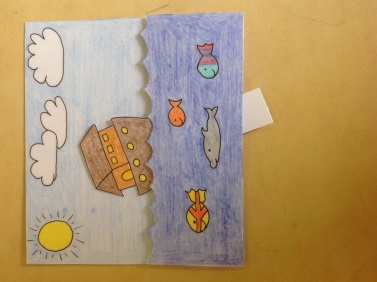 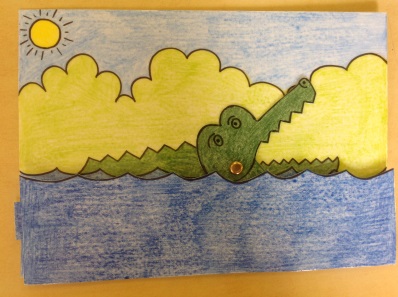 Key factsA mechanism is when two or more components act together to make an action take placeA slider moves up and down, or left to right along a single track or lineA pivot moves around in a circle, staying in one position.A lever is a bar that moves at a pointA book or story with a moving picture allows for the reader to interact on another level with the bookTraditional Tales are very good for creating moving images – the Gingerbread Man running, Jack climbing the beanstalk or Little Red Riding Hood walking through the woodsVocabularysliderpivotlevermechanismpushpullturnrotatedirectionWhat you need to make a…Pivot                   hole punch          split pincardSliderscissorscardglueLeverhole punchsplit pincardglue